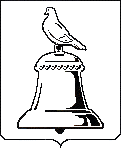             Московская областьИЗБИРАТЕЛЬНАЯ КОМИССИЯ ГОРОДА РЕУТОВР Е Ш Е Н И Еот 09.07.2019 № 164/35О заверении списка кандидатов в депутаты Совета депутатов городского округа Реутов по многомандатным (пятимандатным) избирательным округам, выдвинутого избирательным объединением Местне отделение Всероссийской политической партии «ЕДИНАЯ РОССИЯ» городского округа Реутов Московской области на выборах депутатов Совета депутатов городского округа Реутов, назначенных на 8 сентября 2019 года	Рассмотрев документы, представленные для заверения списка кандидатов в депутаты Совета депутатов городского округа Реутов по многомандатным (пятимандатным) избирательным округам, выдвинутого избирательным объединением Местное отделение Всероссийской политической партии «ЕДИНАЯ РОССИЯ» городского округа Реутов Московской области, руководствуясь частью 6 и частью 7 статьи 27 Закона Московской области «О муниципальных выборах в Московской области», Избирательная комиссия города Реутов РЕШИЛА:1. Заверить список кандидатов в депутаты Совета депутатов городского округа Реутов, в количестве 25 человек, выдвинутый избирательным объединением Местное отделение Всероссийской политической партии «ЕДИНАЯ РОССИЯ» городского округа Реутов Московской области (прилагается).2. Выдать уполномоченному представителю указанного избирательного объединения данное решение и копию заверенного списка кандидатов в депутаты Совета депутатов городского округа Реутов, выдвинутого избирательным объединением Местное отделение Всероссийской политической партии «ЕДИНАЯ РОССИЯ» городского округа Реутов Московской области.3. Направить представленные в Избирательную комиссию сведения о кандигодх в депутаты Совета депутатов городского округа Реутов, включенных в указанный список, в соответствующие государственные органы для проверки их достоверности.4. Опубликовать настоящее решение в газете «Реут», сетевом издании «Вестник Избирательной комиссии Московской области» и на сайте города.  5. Контроль за исполнением настоящего решения возложить на председателя Избирательной    комиссии города Реутов О. А. Укропову.ПредседательИзбирательной комиссиигорода Реутов								О.А. УкроповаСекретарьИзбирательной комиссиигорода Реутов								Н.Ю. ФилатоваПриложениек решению Избирательной комиссиигорода Реутов от 09.07.2019 № 164/35СПИСОКкандидатов в депутаты Совета депутатов городского округа Реутов,выдвинутых избирательным объединением Местного отделения Всероссийской политической партии «ЕДИНАЯ РОССИЯ» городского округа Реутов Московской области по многомандатным избирательным округам на выборах депутатов Совета депутатов городского округа Реутов08 сентября 2019 годаПятимандатный избирательный округ № __1__1.	Глабай Дмитрий Борисович, год рождения –1971, место рождения – гор. Улан-Батор МНР, адрес места жительства: Московская область, г. Реутов.2.	Мещеряков Юрий Евгеньевич, год рождения –1964, место рождения – гор. Москва, адрес места жительства: г. Москва. 3.	Молоданова Марина Викторовна, год рождения –1983, место рождения – гор. Чимкент респ. Казахстан, адрес места жительства: Московская область, Егорьевский район, дер. Тараканово. 4.	Никитина Ольга Михайловна, год рождения –1959, место рождения – пос. Серебряные пруды Серебряно-Прудского р-на Московской обл., адрес места жительства: Московская область, г. Реутов. 5.	Темников Александр Анатольевич, год рождения –1968, место рождения – гор. Москва, адрес места жительства: Московская область, г. Реутов. Пятимандатный избирательный округ № __2__1.	Бабалова Анна Васильевна, год рождения –1947, место рождения – пос. Салтыковка Балашихинского р-на Московской обл., адрес места жительства: Московская область, г. Реутов. 2.	Епифанов Сергей Мансурович, год рождения –1958, место рождения – Сырдарьинского р-на Сырдарьинской обл. Узбекистан, адрес места жительства: Московская область, г. Реутов. 3.	Коконин Геннадий Викторович, год рождения –1950, место рождения – с. Кваркено Кваркенского р-на Оренбургской обл., адрес места жительства: Московская область, г. Реутов. 4.	Сафин Ильнур Ильдарович, год рождения –1995, место рождения – гор. Наманган республика Узбекистан, адрес места жительства: респ. Башкортостан, р-н Дюртюлинский, с. Суккулово. 5.	Цуриков Константин Викторович, год рождения – 1974, место рождения – гор. Минусинск, адрес места жительства: Московская область, г. Реутов. Пятимандатный избирательный округ № __3__1.	Алифёров Борис Пантелеевич, год рождения – 1959, место рождения – гор. Реутов Московской обл., адрес места жительства: Московская область, г. Реутов.2.	 Животова Влада Константиновна, год рождения –2000, место рождения – гор. Москва, адрес места жительства: Московская область, г. Реутов.3.	Кудинова Марина Александровна, год рождения – 1978, место рождения – г. Йошкар-Ола Марийской АССР, адрес места жительства: Московская область, г. Реутов.4.	Лавров Анатолий Германович, год рождения –1960, место рождения – гор. Родники Ивановской обл., адрес места жительства: Московская область, г. Реутов.5.	Могрешов Александр Владимирович, год рождения –1964, место рождения – с. Астафьево Ступинского р-на Московской обл., адрес места жительства: Московская область, г. Реутов.Пятимандатный избирательный округ № __4__1.	Беляевская Светлана Константиновна, год рождения –1961, место рождения – гор. Павловский посад Московской обл., адрес места жительства: Московская область, г. Реутов.2.	 Боровкова Любовь Юрьевна, год рождения –1976, место рождения – город Вичуга Ивановской области, адрес места жительства: Московская область, г. Реутов.3.	Ермаков Антон Александрович, год рождения –1986, место рождения – гор. Реутов Московской обл., адрес места жительства: Московская область, г. Реутов.4.	Ильяев Михаил Львович, год рождения –1991, место рождения – г. Москва, адрес места жительства: г. Москва.5.	Тутова Валентина Павловна, год рождения – 1947, место рождения – с. Тарасовка В-Писаревского р-на Сумской обл., адрес места жительства: Московская область, г. Реутов.Пятимандатный избирательный округ № __5__1.	Варчак Валерий Александрович, год рождения –1968, место рождения – гор. Кривой Рог Днепропетровской обл. Украина, адрес места жительства: Московская область, г. Реутов.2.	 Кузнецова Ксения Александровна, год рождения –1994, место рождения – гор. Электросталь Московской обл., адрес места жительства: Московская область, г. Реутов.3.	Легчилов Дмитрий Сергеевич, год рождения –1963, место рождения – гор. Минск, адрес места жительства: Московская область, г. Реутов.4.	Махно Олеся Владимировна, год рождения –1959, место рождения – г. Дубна Московской обл., адрес места жительства: Московская область, г. Реутов.5.	Панина Валентина Владимировна, год рождения –1959, место рождения – с. Демкино Чаплыгинского р-на Липецкой обл., адрес места жительства: Московская область, г. Реутов.